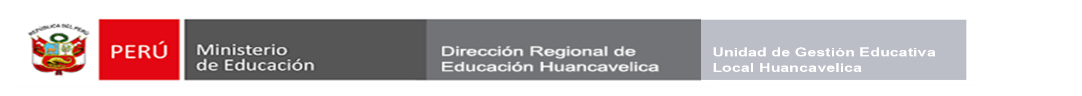 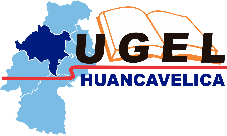 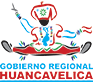 INFORME Nº 045 – 2024 /GOB.REG-HVCA/DREH-UGELHVCA-AGA-AP-AEA	:	Lic. Hansel Ordoñez Cayetano		Jefe de la Oficina de Personal UGEL HuancavelicaDE	:	Lic. Adriana Pamela Cárdenas Fasil		Encargada de la oficina de EscalafónASUNTO	  :	REMITO INFORME ESCALAFONARIO DE LICENCIAS SIN GOCE DE HABER FELIX AMERICO INGA YAURIREFERENCIA	:	Expediente N° 03141468                                       Expediente N° 03137148FECHA	:	Huancavelica, 16 de abril del 2024                                              Mediante el presente tengo el agrado de saludarlo cordialmente a nombre de la oficina de escalafón de la Unidad de Gestión Educativa Local de Huancavelica y en especial el mío propio a la vez remitirle el informe escalafonario de licencias sin goce de haber con su respetivo expediente, para su respectiva evaluación y de acuerdo al motivo de la licencia, para lo cual detallo lo siguiente:                                         Es todo con tu informo para su conocimiento y demás fines pertinentes así mismo aprovecho la oportunidad para hacerle llegar mi estima personal.Atentamente; Nuevo Reg. Documento: 
Nuevo Reg. Expediente: N°APELLIDOS Y NOMBRESINF. N°MOTIVO DE LICENCIASE ENCUENTRA DENTRO DEL QUINQUENIO01HUAMANI MACHUCA JULIO DANIEL 03141468SIN GOCE DE HABERSI02BAQUERIZO IPARRAGUIRRE CARLOS03137148SIN GOCE DE HABERSI